 30.03.2017                                   с. Троицкое                                              № 7-пО внесении изменений в приложение к постановлению   от 06.05.2016 № 15-п «Об утверждении Положения о порядке сообщения муниципальными служащими администрации муниципального образования Троицкий сельсовет Асекеевского района Оренбургской области о возникновении личной заинтересованности при исполнении должностных обязанностей, которая приводит или может привести к конфликту интересов» В соответствии со ст. 11 Федерального закона Российской Федерации  от 25 декабря 2008 г № 273-ФЗ (ред. от 03.07.2016),  протестом  прокуратуры Асекеевского района Оренбургской области от 22.03.2017 г № 7-1-2017,  руководствуясь статьёй 27 Устава муниципального образования  Троицкий сельсовет, постановляю:1. Внести в приложение к постановлению администрации муниципального образования Троицкий сельсовет  от 06.05.2016 № 15-п «Об утверждении Положения о порядке сообщения муниципальными служащими администрации муниципального образования Троицкий сельсовет Асекеевского района Оренбургской области о возникновении личной заинтересованности при исполнении должностных обязанностей, которая приводит или может привести к конфликту интересов», следующие изменения и дополнения: - пункт 2 после предложения, «а также принимать меры по предотвращению или урегулированию конфликта интересов», дополнить текстом следующего содержания: «муниципальный служащий обязан в письменной форме уведомить своего непосредственного начальника о возникшем конфликте интересов или о возможности его возникновения, как только ему станет об этом известно»         2.Настоящее постановление вступает в силу  после   его подписания и подлежит обнародованию.Глава администрации                                                                                                  Л.Г.Гурман Разослано: в дело,  в  прокуратуру района, специалистам администрации сельсовета. 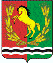 АДМИНИСТРАЦИЯМУНИЦИПАЛЬНОГО ОБРАЗОВАНИЯ ТРОИЦКИЙ СЕЛЬСОВЕТ АСЕКЕВСКОГО РАЙОНА ОРЕНБУРГСКОЙ ОБЛАСТИП О С Т А Н О В Л Е Н И Е